Le magasin de coupesVous travaillez dans un magasin qui fabrique et vend différents types de coupes de vins et de spiritueux. À la demande de plusieurs clients, votre patron souhaite faire un modèle de coupe du même type que celui représenté ci-dessous, mais qui a une capacité 2 fois moins grande.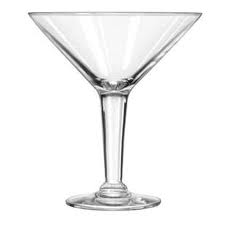 Un autre employé suggère au patron la solution suivante pour remplir la demande des clients :« Pour obtenir un verre qui a une capacité 2 fois moins grande, il s’agit simplement de diviser toutes les mesures du verre en 2. »Votre patron vous donne 2 tâches :Vérifier si l’autre employé a raison et faire une autre proposition si ce dernier a tort.Déterminer les dimensions et l’aire de carton nécessaire à fabriquer une boîte ayant une aire minimale pour emballer ces nouveaux verres.Tâche 1aÀ l’aide de calculs, déterminez si l’employé a raison.Tâche 1bS’il a raison, expliquez pourquoi.S’il a tort, proposez une autre solution à votre patron pour que la capacité des nouveaux verres soit la moitié de la capacité des premiers.Tâche 2Déterminez la forme, les dimensions et l’aire de carton nécessaire à la fabrication de la boîte des nouveaux verres de façon à ce que cette boîte utilise aussi peu de carton que possible.